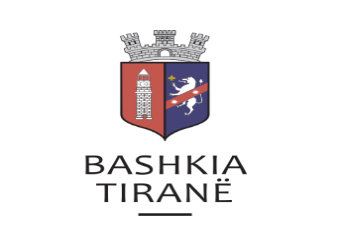        R  E  P U  B  L  I  K  A    E   S  H  Q  I  P  Ë  R  I  S  Ë 
KËSHILLI BASHKIAKV E N D I MNr. 3 ,  datë  05.02 2020“PËRMIRATIMIN E KRITEREVE, PROCEDURAVE, DOKUMENTACIONIT DHE SISTEMIT TË PIKËZIMIT PËR PËRDORIMIN E FONDIT TË KUSHTËZUAR OSE FONDIT TË BUXHETIT VENDOR, MBI PROGRAMIN E BLLOK-NDIHMËS EKONOMIKE DERI NË 6 PËR QIND PËR VITIN 2020”Në mbështetje të nenit 8, pika 2, nenit 9, pika 1, nënpika 1.1, shkronjat “a” dhe “b”, nenit 24, nenit 55, pikat 2 dhe 6, të ligjit nr. 139/2015, “Për vetëqeverisjen vendore”, të ndryshuar, nenit 21, të ligjit nr. 57/2019, “Për asistencën sociale në Republikën e Shqipërisë”, Kreut IV, pika 1, të vendimit nr. 597, datë 04.09.2019, të Këshillit të Ministrave “Për përcaktimin e procedurave, të dokumentacionit dhe të masës mujore të përfitimit të ndihmës ekonomike dhe përdorimit të fondit shtesë mbi fondin e kushtëzuar për ndihmën ekonomike”, vendimit nr. 157, datë 26.12.2019, të Këshillit Bashkiak “Për miratimin e programit buxhetor afatmesëm 2020-2022 dhe detajimin e buxhetit të Bashkisë së Tiranës për vitin 2020”, me propozimin e kryetarit të Bashkisë, Këshilli Bashkiak,V E N D O S I :1. Të miratojë kriteret mbi përdorimin e fondit të kushtëzuar ose fondit të buxhetit vendor për bllok-ndihmën ekonomike deri në 6 për qind, si më poshtë:1.1. Familjet në nevojë do të përzgjidhen nga lista e familjeve që kanë aplikuar brenda tre muajve të fundit nëpërmjet Regjistrit Elektronik Kombëtar për ndihmën ekonomike dhe të cilat nuk janë shpallur fitues nga sistemi i pikëzimit për pamjaftueshmëri pikësh.1.2. Do të përzgjidhen ata aplikues që kanë paraqitur dosje të plotë dokumentacioni.1.3. Prioritet do të kenë familjet me nevoja social-ekonomike të theksuar: familje me më shumë se 4 (katër) anëtarë, familje me 1 anëtar dhe gratë kryefamiljare të divorcuar/të veja me fëmijë në ngarkim.2. Të miratojë procedurat mbi përdorimin e fondit të kushtëzuar ose me fondet e buxhetit vendor për bllok-ndihmën ekonomike deri në 6 për qind, si më poshtë:2.1. Njësitë Administrative dhe lagjet e Bashkisë Tiranë përpunojnë listën e përfituesve të mundshëm dhe vlerëson dosjet për t’u trajtuar me këto fonde.2.2. Njësitë Administrative dhe Lagjet dërgon çdo muaj pranë Drejtorisë së Përgjithshme të Shërbimeve Sociale listën e përfituesve të mundshëm dhe dokumentacionin e duhur, shoqëruar me profilin social ekonomik dhe relacionin.2.3. Njësitë Administrative dhe Lagjet propozojnë fondin e kushtëzuar për çdo familje referuar udhëzimit për llogaritjen e të ardhurave, në mbështetje të udhëzimit nr. 4, datë 17.02.2017, të ministrit të Mirëqënies Sociale dhe Rinisë “Për përllogaritjen e përfitimit të ndihmës ekonomike”, të ndryshuar.2.4. Njësitë Administrative dhe Lagjet dërgojnë pranë Drejtorisë së Përgjithshme të Shërbimeve Sociale, kopje shkresore të dokumentacionit të mësipërm, përfshirë dhe fotokopje të dokumentacionit për cdo aplikues: (a) çertifikatë familjare; b) formulari i verifikimit të situatës social-ekonomike; c) refuzimi nga sistemi i ndihmës ekonomike. 2.5. Drejtoria e Mbrojtjes dhe Përfshirjes Sociale, kur ka më shumë aplikime sesa fondi i planifikuar, bazuar në sistemin e pikëzimit, përllogarit dhe përzgjedh përfituesit. Në rastin kur rezulton të ketë pikë të barabarta mes dy apo më shumë familjeve aplikuese pretenduese, së bashku me Administratorin Social monitorojnë dhe vlerësojnë në vend situatën social-ekonomike të familjeve përfituese të mundshme, për të cilën përpilojnë një procesverbal, i cili do të jetë pjesë e dosjes së aplikantit.2.6. Njësitë Administrative dhe Lagjet konfirmojnë shkresërisht çdo muaj, pas zbardhjes së vendimit për ndihmën ekonomike, listën e personave që do të vazhdojnë të përfitojnë nga fondi i kushtëzuar ose nga fondi i buxhetit vendor mbi bllok-ndihmën ekonomike deri në 6 për qind.2.7. Drejtoria e Mbrojtjes dhe Përfshirjes Sociale harton projektvendimin për familjet në nevojë, në bazë të propozimeve dhe vlerësimeve social-ekonomike të ardhura nga Njësitë Administrative dhe Lagjet, për trajtim me ndihmë ekonomike nga fondi i kushtëzuar deri në 6 për qind.2.8. Drejtoria e Mbrojtjes dhe Përfshirjes Sociale dërgon zyrtarisht në mënyre shkresore pranë 24 njësive administrative, Lagjes nr. 12, 13 dhe 14, si dhe Drejtorisë Rajonale të Shërbimit Social Shtetëror, vendimin dhe tabelat përmbledhëse për njohje dhe zbatim.2.9. Në fund të vitit, Njësia Adminitrative dhe lagjia delegon zyrtarisht parashikimin e fondit për familjet e mundshme përfituese për vitin pasardhës.3. Sipas pikës 2, të këtij vendimi, Njësitë Administrative dhe Lagjet përpunojnë listën e përfituesve, pas shqyrtimit dhe vlerësimit të dosjeve të aplikantëve për t’u trajtuar me fondin e kushtëzuar deri në 6 për qind dhe i përcjell ato, së bashku me fotokopje të dokumentacionit të kërkuar në pikën 2.4, pranë Drejtorisë së Përgjithshme të Shërbimeve Sociale.4. Njësitë Administrative dhe Lagjet, në mbështetje të udhëzimit nr. 4, datë 17.02.2017, të ministrit të Mirëqënies Sociale dhe Rinisë “Për përllogaritjen e përfitimit të ndihmës ekonomike”, të ndryshuar, propozon masën e ndihmës ekonomike për çdo familje.5. Në zbatim të këtij vendimi, struktura përgjegjëse për shërbimet sociale në Bashki, në bazë të propozimeve të ardhura nga njësitë administrative dhe lagjet për trajtim me ndihmë ekonomike, harton projektvendimin përkatës për familjet në nevojë që përfitojnë nga kjo skemë dhe gjenden nën juridiksionin e Bashkisë.6. Të miratojë dokumentacionin që duhet të plotësojë Admnistratori Social mbi aplikimin e përfitimit nga fondi i kushtëzuar ose nga fondi i buxhetit vendor i bllok-ndihmës ekonomike deri në 6 për qind, si më poshtë:Kopjen e kartës së identitetit të aplikantit dhe kopje të kartave të identitetit të anëtarëve të tjerë të familjes që kanë karta identiteti.Çertifikatën familjare që lidhet me regjistrin e familjes për të gjithë ata persona që janë pjesë e të njëjtës gjendje familjare.Dokumenta të tjera të nevojshme, për të përcaktuar të ardhurat familjare.Vërtetimin e trajtimit në institucionet e përkujdesit shoqëror, për rastet e parashikuara.Urdhrin e mbrojtjes ose urdhrin e menjehershëm të mbrojtjes, për rastet e parashikuara.Vërtetimin e gjykatës që bashkëshortët e familjes që paraqitet për të përfituar ndihmën ekonomike janë në proces zgjidhjeje martesore.Kopjen e noterizuar për statusin e jetimit, sipas kërkesave të parashikuara në ligjin “Për statusin e jetimit”, të ndryshuar.Kopjen e vërtetimit të Komisionit Mjekësor të Caktimit të Aftësive për Punë, për familjet që në përbërje të tyre kanë invalidë pune apo persona me aftësi të kufizuar që përfitojnë pagesë për aftësinë e kufizuar, përfshirë edhe dokumentacionet e tjera.Certifikatën e pronësisë, të lëshuar nga Agjencia Shtetërore e Kadastrës, apo aktin e marrjes në pronësi ose në përdorim të tokës (tapinë e tokës), për zonat ku ërimi i pronësisë nuk ka përfunduar ende.     Vlerësimin social-ekonomik për çdo aplikues. - Dokumentacioni shkresor nga Njësitë Administrative dhe Lagjet përmban:Listën përmbledhëse emërore e përfituesve të mundshëm (tabelë sipas formatit të VKM-së 597, datë 4.9.2019)Tabela përmbledhëse mbi numrin e familjeve dhe fondin e parashikuar (sipas tabelës nr. 1 dhe nr. 2, bashkëngjitur).Profili social i çdo familje aplikuesi (sipas formatit bashkëngjitur, shtojca A)7. Të miratojë sistemin e pikëzimit mbi përdorimin e fondit të kushtëzuar ose fondit të buxhetit vendor për bllok ndihmën ekonomike deri në 6 për qind, sipas aneksit nr. 1, bashkëlidhur këtij vendimi dhe pjesë përbërëse e tij.8. Familjet e përzgjedhura do të përfitojnë ndihmën ekonomike nga fondi i kushtëzuar i programit të bllok-ndihmës deri në 6 për qind ose nga fondi i vënë në dispozicion nga Bashkia e Tiranës në Programin e Kujdesit Social, Projekti “Mbrojtja sociale për kategorinë e familjeve në nevojë të përjashtuara nga skema e ndihmës ekonomike” në buxhetin e vitit 2020.9. Për procedurat e nisura përpara hyrjes në fuqi të këtij vendimi, zbatohen parashikimet e vendimit nr. 6, datë 31.1.2019, të Këshillit Bashkiak “Për miratimin e kritereve, procedurave, dokumentacionit dhe sistemit të pikëzimit për përdorimin e fondit të kushtëzuar ose fondit të buxhetit vendor, mbi programin e bllok-ndihmës ekonomike deri në 6 për qind”.10. Ngarkohen Drejtoria e Përgjithshme e Menaxhimit Financiar, Drejtoria e Përgjithshme e Shërbimeve Sociale, Njësitë Administrative dhe Lagjet e Bashkisë Tiranë për zbatimin e këtij vendimi.11. Ky vendim hyn në fuqi sipas përcaktimeve të pikës 6, të nenit 55, të ligjit nr. 139/2015, “Për vetëqeverisjen vendore”, të ndryshuar.K R Y E T A RTONI GOGUKonceptoi : E.Demiraj Aneksi nr. 1 Sistemi i pikëzimitShtojca AEmër:Mbiemër:Vendëlindja:Ditëlindja:Vendbanimi:Nr. i anëtarëve në familje:Karakteristikat si aplikues:Arsyet e refuzimit:Vleresim Social-Ekonomik i detajuar per familjen :Vlerësimi personal i Administratorit Social per familjen 1-7 :Propozimi:Tabela nr. 1 Përmbledhëse e familjeve përfituese  për përdorimin nga programi i bllok- ndihmës ekonomike.Tabela nr. 2 Përmbledhëse e familjeve përfituese për përdorimin e fondit të kushtëzuar mbi programin e bllok- ndihmës ekonomike deri në 6 për qind.R E L A C I O N“PËRMIRATIMIN E KRITEREVE, PROCEDURAVE, DOKUMENTACIONIT DHE SISTEMIT TË PIKËZIMIT PËR PËRDORIMIN E FONDIT TË KUSHTËZUAR OSE FONDIT TË BUXHETIT VENDOR, MBI PROGRAMIN E BLLOK-NDIHMËS EKONOMIKE DERI NË 6 PËR QIND PËR VITIN 2020”Në mbështetje të nenit 8, pika 2, nenit 9, pika 1, nënpika 1.1, shkronjat “a” dhe “b”, nenit 24, nenit 55, pikat 2 dhe 6, të ligjit nr. 139/2015, “Për vetëqeverisjen vendore”, të ndryshuar, nenit 21, të ligjit nr. 57/2019, “Për asistencën sociale në Republikën e Shqipërisë”, Kreut IV, pika 1, të vendimit nr. 597, datë 04.09.2019, të Këshillit të Ministrave “Për përcaktimin e procedurave, të dokumentacionit dhe të masës mujore të përfitimit të ndihmës ekonomike dhe përdorimit të fondit shtesë mbi fondin e kushtëzuar për ndihmën ekonomike”, vendimit nr. 157, datë 26.12.2019, të Këshillit Bashkiak “Për miratimin e programit buxhetor afatmesëm 2020-2022 dhe detajimin e buxhetit të Bashkisë së Tiranës për vitin 2020”, Drejtoria e Përgjithshme e Shërbimeve Sociale, i parashtron Këshillit Bashkiak relacionin si më poshtë vijon:Mbështetur në nenin 21, të ligjit nr. 57/2019, “Për asistencën sociale në Republikën e Shqipërisë”, përcaktohet se Këshilli Bashkiak miraton kriteret për dhënien e ndihmës ekonomike për familjet aplikuese, të cilat nuk janë shpallur përfituese nga sistemi i pikëzimit, bazuar në vlerësimin social-ekonomik të kryer nga administratori shoqëror. Familjet në nevojë trajtohen nga fondi shtesë mbi fondin e kushtëzuar për ndihmën ekonomike, duke përfshirë ose jo edhe fonde të buxhetit vendor.Përdorimi i fondit shtesë mbi fondin e kushtëzuar për ndihmën ekonomike përcaktohet me vendim të Këshillit të Ministrave.Në zbatim të këtij parashikimi, Këshilli i Ministrave ka miratuar vendimin nr. 597, datë 04.09.2019, “Për përcaktimin e procedurave, të dokumentacionit dhe të masës mujore të përfitimit të ndihmës ekonomike dhe përdorimit të fondit shtesë mbi fondin e kushtëzuar për ndihmën ekonomike” dhe ku në Kreun IV, pika 1, të të cilit parashikohet se këshilli bashkiak miraton në fillim të vitit kriteret për dhënien e ndihmës ekonomike për familjet aplikuese për ndihmë ekonomike, të cilat nuk janë shpallur përfituese nga sistemi i pikëzimit dhe që do të trajtohen me fondin shtesë mbi fondin e kushtëzuar për ndihmën ekonomike.Në vijim, pikat 2 dhe 3, të këtij vendimi, parashikojnë se Këshilli bashkiak ka të drejtë të miratojë dhënien e ndihmës ekonomike për familjet aplikuese, të cilat nuk janë shpallur përfituese nga sistemi i pikëzimit, duke përdorur fondin shtesë mbi fondin e kushtëzuar për ndihmën ekonomike. Fondi shtesë mbi fondin e kushtëzuar për ndihmën ekonomike është 6 për qind e këtij fondi dhe mbi këtë fond mund të shtohen ose jo edhe fonde të buxhetit vendor.Kriteret mbi përdorimin e fondit të kushtëzuar për bllok ndihmën ekonomike deri në 6% ose me fondet e buxhetit vendor, propozojmë të jenë:a. Familjet në nevojë do të përzgjidhen nga lista e familjeve që kanë aplikuar brenda tre muajve të fundit nëpërmjet Regjistrit Elektronik Kombëtar për ndihmën ekonomike dhe të cilat nuk jane shpallur fitues nga sistemi i pikëzimit, për pamjaftueshmëri pikësh.b. Do të përzgjidhen ata aplikues që kanë paraqitur dosje të plotë dokumentacioni.c. Prioritet do të kenë familjet me nevoja social-ekonomike të theksuar: familje me më shumë se 4 (katër) anëtarë, familje me 1 anëtar dhe gratë kryefamiljare të divorcuar/ të veja me fëmijë në ngarkim.Pika 7, e Kreut IV, të vendimit nr. 597, datë 04.09.2019, të Këshillit të Ministrave “Për përcaktimin e procedurave, të dokumentacionit dhe të masës mujore të përfitimit të ndihmës ekonomike dhe përdorimit të fondit shtesë mbi fondin e kushtëzuar për ndihmën ekonomike”, përcakton se për familjet që do të trajtohen me ndihmë ekonomike duhet të jetë kryer paraprakisht vlerësimi social-ekonomik në familje nga administratori shoqëror, sipas shtojcës 2, që i bashkëlidhet këtij vendimi.Procedura mbi përdorimin e fondit të kushtëzuar për bllok ndihmën ekonomike deri në 6% ose me fondet e buxhetit vendor, propozojmë të jetë:1. Njësitë Administrative dhe Lagjet përpunojnë listën e përfituesve të mundshëm dhe vlerëson dosjet për t’u trajtuar me këto fonde.2. Njësia Administrative dhe Lagjia dërgon çdo muaj pranë Drejtorisë së Përgjithshme të Shërbimeve Sociale listën e përfituesve të mundshëm dhe dokumentacionin e duhur shoqëruar me profilin social ekonomik dhe relacionin.3. Njësia Administrative dhe Lagjia propozon fondin e kushtëzuar për çdo familje referuar udhëzimit për llogaritjen e të ardhurave, në mbështetje të udhëzimit nr. 4, datë 17.12.2017, të ministrit të Mirëqënies Sociale dhe Rinisë “Për përllogaritjen e përfitimit të ndihmës ekonomike”, të ndryshuar.4. Njësitë Administrative dhe Lagjet dërgojnë, pranë Drejtorisë së Përgjithshme të Shërbimeve Sociale, kopje shkresore të dokumentacionit të mësipërm, përfshirë dhe fotokopje të dokumentacionit për çdo aplikues: (a) çertifikatë familjare; (b) formulari i verifikimit të situatës social-ekonomike; (c) refuzimi nga sistemi i ndihmës ekonomike.5. Drejtoria e Mbrojtjes dhe Përfshirjes Sociale, kur ka më shumë aplikime sesa fondi i planifikuar, bazuar në sistemin e pikëzimit, përllogarit dhe përzgjedh përfituesit. Në rastin kur ka pikë të barabarta mes dy apo më shumë familjeve aplikuese pretenduese, së bashku me Administratorin Social monitorojnë dhe vlerësojnë në vend situatën social-ekonomike të familjeve përfituese të mundshme, për të cilën përpilojnë një procesverbal, i cili do të jetë pjesë e dosjes së aplikantit.6. Njësia Administrative dhe Lagjia konfirmon shkresërisht çdo muaj, pas zbardhjes së vendimit për ndihmën ekonomike, listën e personave që do të vazhdojnë të përfitojnë nga fondi i kushtëzuar ose nga fondi i buxhetit vendor mbi bllok-ndihmën ekonomike deri në 6 për qind.7. Drejtoria e Mbrojtjes dhe Përfshirjes Sociale harton projektvendimin për familjet në nevojë, në bazë të propozimeve dhe vlerësimeve social-ekonomike të ardhura nga njësitë administrative dhe lagjet për trajtim me ndihmë ekonomike nga fondi i kushtëzuar deri në 6 për qind.8. Drejtoria e Mbrojtjes dhe Përfshirjes Sociale dërgon zyrtarisht në mënyre shkresore pranë 24 njësive administrative, Lagjes nr. 12, 13 dhe 14, si dhe Drejtorisë Rajonale të Shërbimit Social Shtetëror, vendimin dhe tabelat përmbledhëse për njohje dhe zbatim.9. Në fund të vitit, Njësia Administrative dhe Lagjia delegon zyrtarisht parashikimin e fondit për familjet e mundshme përfituese për vitin pasardhës.Dokumentacioni. Në zbatim të ligjit nr. 57/2019 dhe VKM-së 597, datë 4.9.2019, kërkohet që:Dosja e aplikuesit të përmbajë: - Kopjen e kartës së identitetit të aplikantit dhe kopje të kartave të identitetit të anëtarëve të tjerë të familjes që kanë karta identiteti.- Certifikanën familjare që lidhet me regjistrin e familjes për të gjithë ata persona që janë pjesë e të njëjtës gjendje familjare.- Dokumenta të tjera të nevojshme, për të përcaktuar të ardhurat familjare.- Vërtetimin e trajtimit në institucionet e përkujdesit shoqeror, për rastet e parashikuara.- Urdhrin e mbrojtjes ose urdhrin e menjehershëm të mbrojtjes, për rastet e parashikuara.- Për rastet që janë në proces zgjidhjeje martese dhe ende nuk ka një vendim gjykate të formës së prerë, dokumentacioni paraqitet i ndarë nga secili bashkëshort. Krahas këtij dokumentacioni paraqitet edhe vërtetimi i gjykatës që bashkëshortët janë në proces zgjidhjeje martese.- Kopjen e noterizuar për statusin e jetimit, sipas kërkesave të parashikuara në ligjin “Për statusin e jetimit”, të ndryshuar.- Kopjen e vërtetimit të Komisionit Mjekësor të Caktimit të Aftësive për Punë, për familjet që në përbërje të tyre kanë invalidë pune apo persona me aftësi të kufizuar që përfitojnë pagesë për aftësinë e kufizuar, përfshirë edhe dokumentacioniet e tjera.- Certifikatën e pronësisë, të lëshuar nga Agjencia Shtetërore e Kadastrës/vërtetimin e lëshuar nga Zyra e Kadastrës, apo aktin e marrjes në pronësi ose në përdorim të tokës, për zonat ku regjistrimi i pronësisë nuk ka përfunduar ende.     - Vlerësimin social ekonomik për çdo aplikues Dokumentacioni shkresor nga Njësitë Administrative dhe Lagjet të përmbajë:a. Formular verifikimi i situatës Social - Ekonomike (sipas formatit në VKM 597, datë 4.9.2019)b. Tabela përmbledhëse mbi numrin e familjeve dhe fondin e parashikuar. (sipas tabelës nr 1 dhe nr. 2 bashkëngjitur projektvendimit)c. Profili social i çdo familje aplikuesi (sipas formatit bashkëngjitur, shtojca A e projektvendimit)Sistemi i Pikëzimit mbi përdorimin e fondit të kushtëzuar për bllok ndihmën ekonomike deri në 6% ose me fondet e buxhetit vendor, propozojmë të jenë 3 (tre) elementë kryesorë: 1. Rajoni, i cili i referohet vendbanimit në zona rurale apo urbane. Mundësia në zonat rurale e punësimit është më e ulët se në zonat urbane, si dhe fakti që shumica e bizneseve është i ngritur në zonat urbane, duke shkaktuar mundësi të ulëta punësimi dhe zhvillimi, i jep prioritet në pikëzim zonave rurale.a. zonat rurale (10 pikë)b. zonat urbane (9 pikë)2. Karakteristikat e dosjes i referohen dosjes së aplikantit. Nga të gjitha kategoritë e nënkategoritë në nevojë që kanë aplikuar të trajtohen me ndihmë ekonomike dhe të cilat nuk janë shpallur fitues, më me prioritet do të shihen e trajtohen: a. Familje me më shumë se 4 anëtarë në nevojë (15 pikë) b. Familje me 1 anëtarë në nevojë (14 pikë)c. Familje nga 2 - 4 anëtarë në nevojë (13 pikë)d. Familje rome dhe egjiptjane (12 pikë)e. Vajza - Nëna në nevojë (11 pikë)f. Gratë kryefamiljare të divorcuar/ të veja me fëmijë në ngarkim (10 pikë)g. Familje me 2 anëtarë në vështirësi për t’u pranuar në tregun e punës (9 pikë)3. Historiku i dosjes i referohet dosjeve që janë me dokumetacion të plotë të hedhuara në sistemin e pikëzimit të cilat janë të refuzuara nga sistemi ose nga përllogaritja e të dhënave të hedhura në sistem nga administratori social. a. Arsyet e refuzimit nga sistemi kombëtar i pikëzimit (1-9 pikë)     	 b. Arsyet e refuzimit nga hedhja e të dhënave të administratori social (1-8 pikë)      	 c. Arsyet e vlerësimit nga Administratori Social (1-7 pikë)Sa më lart, i propozojmë Këshillit Bashkiak, në cilësinë e organit vendimmarrës, miratimin e kritereve, procedurave, dokumentacionit dhe sistemit të pikëzimit për përdorimin e fondit të kushtëzuar ose fondit të buxhetit vendor, mbi programin e bllok-ndihmës ekonomike deri në 6 për qind, për vitin 2020”.Duke shpresuar në miratimin e këtij materiali nga ana juaj,Znj. Olgena HaderllariSpecialist, Sektori i Mbrojtjes SocialeZ. Mexhit Doçi							Specialist, Sektori i Asistencës Ligjore dhe LegjislacionitZnj. Fjoralba HaxhiPërgjegjës, Sektori i Mbrojtjes SocialeZnj. Jonida RudajPërgjegjës, Sektori i Asistencës Ligjore dhe LegjislacionitZnj. Migena KokeriDrejtor, Drejtoria e Mbrojtjes dhe Përfshirjes SocialeZnj. Laura DeliuDrejtor, Drejtoria JuridikeZnj. Anisa SubashiDrejtor i Përgjithshëm i Shërbimeve SocialeZ. Alban DokushiDrejtor i Përgjithshëm Juridik, i Aseteve dhe LicensimitZnj. Anisa RusetiZëvendëskryetar i Bashkisë Znj. Esmeralda DemirajPërgjegjës i Këshillit BashkiakZ. Behar ZeneliSekretar i Këshillit Bashkiak     R  E  P U  B  L  I  K  A    E   S  H  Q  I  P  Ë  R  I  S  Ë
  BASHKIA TIRANË
K R Y E T A R INr._______ prot.                                                                          	                    Tiranë, më___, ___, 2020                                                                                   Lënda:           Dërgohet material për shqyrtim e miratim.ZOTIT TONI GOGUKRYETAR I KËSHILLIT BASHKIAKTIRANËI nderuar zoti Kryetar,Bashkëngjitur po ju dërgojmë relacionin dhe projektvendimin “Për miratimin e kritereve, procedurave, dokumentacionit dhe sistemit të pikëzimit për përdorimin e fondit të kushtëzuar ose fondit të buxhetit vendor, mbi programin e bllok-ndihmës ekonomike deri në 6 për qind për vitin 2020”.Me respekt,K R Y E T A R IErion VELIAJKonceptoi dhe punoi:Specialist i SMS: O. Haderllari  Specialist i SALL: M. DoçiMiratoi:Përgjegjës i SMS: F. HaxhiPërgjegjës i SALL: J. RudajDrejtor i DMPS: M. KokeriDrejtor i DJ: L. DeliuDrejtor i DPShS: A. Subashi Drejtor i DPJAL: A. DokushiDatë: ____.01.2020Nr. i kopjeve: 3SISTEMI I PIKËZIMIT PIKËT1RAJONI191.1.Zona rurale101.2.Zona urbane92KARAKTERISTIKAT E DOSJES842.1.Familje me më shumë se 4 anëtarë në nevojë.         152.2.Familje me 1 anëtarë në nevojë.142.3.Familje me 2 – 4 anëtarë në nevojë. 132.4Familje Rome dhe Egjiptiane.122.5Vajza-Nëna në nevojë.112.6Gratë kryefamiljare të divorcuara/ të veja me fëmijë në ngarkim.102.7Familje me 2 anëtarë në vështirësi për tu pranuar në tregun e  punës.93HISTORIKU I DOSJES243.1.Arsyet e refuzimit nga sistemi i pikëzimit te NE* 1-93.2. Arsyet e refuzimit nga hedhja e të dhënave nga administratori social*1-83.3.Arsyet e vlerësimit nga Administratori Social për çdo familje**1-7*  Sipas arsyeve që do paraqesë Drejtoria Rajonale Tiranë, e Shërbimit Social Shtetëror ** Sipas formulareve  ( Shtojca 1) që do përcjellë Administratori Shoqëror*  Sipas arsyeve që do paraqesë Drejtoria Rajonale Tiranë, e Shërbimit Social Shtetëror ** Sipas formulareve  ( Shtojca 1) që do përcjellë Administratori Shoqëror*  Sipas arsyeve që do paraqesë Drejtoria Rajonale Tiranë, e Shërbimit Social Shtetëror ** Sipas formulareve  ( Shtojca 1) që do përcjellë Administratori ShoqërorNr.EmerMbiemerNr.EmerMbiemerMasa e ndihmës ekonomikeMasa e ndihmës ekonomikeNr.EmerMbiemerMasa e ndihmës ekonomikeMasa e ndihmës ekonomikeNr.EmerMbiemerNr. AnëtarëveLekë123456789Totali                                -                                         -   Nr.EmerMbiemerNr.EmerMbiemerMasa e ndihmës ekonomikeMasa e ndihmës ekonomikeNr.EmerMbiemerMasa e ndihmës ekonomikeMasa e ndihmës ekonomikeNr.EmerMbiemerNr. AnëtarëveLekë123456789Totali                                -                                         -   